         «Прогулки с детьми в природу»                                                Часто взрослые недооценивают значение прогулки в жизни ребенка. Большинству кажется, что на зимней прогулке ребенок замерзнет и непременно заболеет. И связывают простудные заболевания детей именно с прогулками в зимний период.                                                                               Дети младшего дошкольного возраста характеризуются большой двигательной активностью. Реализация этой особенности имеет большие возможности на прогулке, где дети не ограничены пространством и двигательными действиями.                                 Обучение двигательным действиям на прогулке идет непременно с опорой на мыслительные операции, содействует не только физическому, но и активному психическому развитию младших дошкольников.                                                                      Велико влияние движений на развитие речи детей. Доказано, что чем выше двигательная активность ребенка, тем быстрее идет развитие у него речи.                                                                                                                                                  На прогулке закладываются позитивные чувства по отношению к природе и ее обитателям, открывается удивительное многообразие растительного и животного мира, впервые осознается значение природы в жизни человека, осознаются и переживаются нравственно-эстетические чувства, побуждающие детей заботиться обо всем,  что их окружает.   Общение с природой важный компонент в нравственном развитии ребенка, настраивает на сохранение,  заботу,  защиту.                                                                   Прогулка решает важные задачи в развитии вашего ребенка:+ повышает приспособляемость и работоспособность организмов и систем растущего организма;                                                                                                                                  + содействует закаливанию организма, профилактике простудных заболеваний;                                                                                                                                                     + формирует здоровье сберегающее и здоровье укрепляющее  двигательное поведение;                                                                                                                                                                                     + формирует правильные навыки выполнения основных движений,  важных элементов сложных движений;                                                                                                                             + идет ускоренное развитие речи через движение; + воспитывает положительное отношение к природе, чувство ответственности за состояние окружающей среды и природы в целом;+ развивает способность отмечать и производить первичный анализ сезонных изменений в жизни окружающей среды.    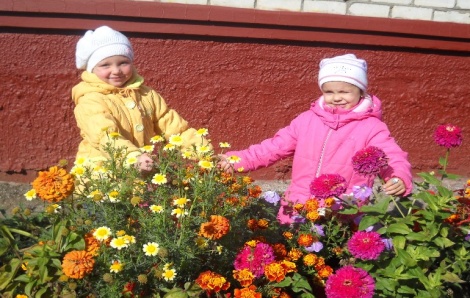 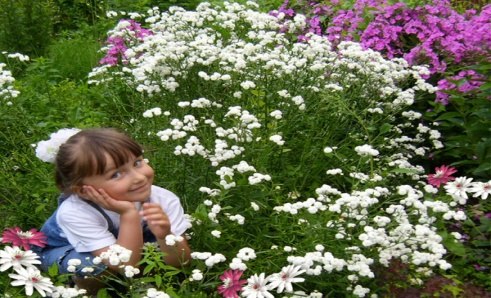 